        КАРАР                                        №   163                       РЕШЕНИЕ«24» август     2015й.                                                 «24»  августа     2015г.О публичных слушаниях по проекту решения Совета сельского поселения  Еремеевский  сельсовет муниципального района Чишминский район  Республики Башкортостан « О  внесении  изменений  в  генеральный план  сельского поселения  Еремеевский сельсовет  муниципального района Чишминский район Республики Башкортостан» и  «О внесении изменений в Правила   землепользования  и застройки с.Еремеево, с.Верхние Термы, д.Зубово, д.Каветка, с.Калмашево, д.Нижние Термы, д.Слак сельского поселения Еремеевский  сельсовет муниципального района Чишминский район  Республики Башкортостан»          Руководствуясь статьей 28 Федерального закона от 6 октября 2003 года № 131-ФЗ « Об общих принципах организации местного самоуправления в Российской Федерации», статьей 11 Устава сельского поселения  Еремеевский  сельсовет муниципального района Чишминский район Республики Башкортостан в решении вопросов местного значения, Совет сельского поселения  Еремеевский  сельсовет муниципального района Чишминский район решил: Принять прилагаемый проект решения Совета сельского поселения Еремеевский  сельсовет муниципального района Чишминский район Республики Башкортостан  « О внесении изменений в  генеральный план сельского  поселения Еремеевский сельсовет  муниципального района Чишминский район Республики Башкортостан» и «О внесении изменений в Правила   землепользования  и застройки с.Еремеево, с.Верхние Термы, д.Зубово, д.Каветка, с.Калмашево, д.Нижние Термы, д.Слак  сельского поселения Еремеевский  сельсовет муниципального района  Чишминский район  Республики Башкортостан».Назначить проведение публичных слушаний по проекту решения Совета сельского поселения Еремеевский  сельсовет муниципального района Чишминский район Республики Башкортостан «О внесении изменений в  генеральный план сельского  поселения Еремеевский сельсовет  муниципального района Чишминский район Республики Башкортостан» и «О внесении изменений в Правила   землепользования  и застройки с.Еремеево, с.Верхние Термы, д.Зубово, д.Каветка, с.Калмашево, д.Нижние Термы, д.Слак  сельского поселения Еремеевский  сельсовет муниципального района  Чишминский район  Республики Башкортостан» на 15:00 часов  28 сентября  2015года в здании администрации сельского поселения  Еремеевский  сельсовет муниципального района Чишминский район Республики Башкортостан  по адресу: с.Еремеево, улица Центральная, 18.          3. Подготовку и проведение публичных слушаний по проекту решения Совета сельского поселения  Еремеевский сельсовет муниципального района Чишминский район Республики Башкортостан «О внесении изменений в  генеральный план сельского  поселения Еремеевский сельсовет  муниципального района Чишминский район Республики Башкортостан» и «О внесении изменений в Правила   землепользования  и застройки с.Еремеево, с.Верхние Термы, д.Зубово, д.Каветка, с.Калмашево, д.Нижние Термы, д.Слак  сельского поселения Еремеевский  сельсовет муниципального района  Чишминский район  Республики Башкортостан» возложить на постоянную комиссию Совета сельского поселения  Еремеевский  сельсовет  муниципального района Чишминский район Республики Башкортостан по предпринимательству,  земельным вопросам, благоустройству и экологии ( Галикеев И.Ф.)        4. Обнародовать проект решения Совета сельского поселения  Еремеевский  сельсовет муниципального района Чишминский район Республики Башкортостан «О внесении изменений в  генеральный план сельского  поселения Еремеевский сельсовет  муниципального района Чишминский район Республики Башкортостан» и «О внесении изменений в Правила   землепользования  и застройки с.Еремеево, с.Верхние Термы, д.Зубово, д.Каветка, с.Калмашево, д.Нижние Термы, д.Слак  сельского поселения Еремеевский  сельсовет муниципального района  Чишминский район  Республики Башкортостан»  путем вывешивания на информационном стенде и на сайте  Администрации сельского поселения Еремеевский  сельсовет муниципального района Чишминский район и на  сайте fgis.minregion.ru.          5. Установить, что письменные предложения жителей сельского поселения  Еремеевский  сельсовет муниципального района Чишминский район Республики Башкортостан по проекту решения Совета сельского поселения Еремеевский сельсовет муниципального района Чишминский район Республики «О внесении изменений в  генеральный план сельского  поселения Еремеевский сельсовет  муниципального района Чишминский район Республики Башкортостан» и «О внесении изменений в Правила   землепользования  и застройки с.Еремеево, с.Верхние Термы, д.Зубово, д.Каветка, с.Калмашево, д.Нижние Термы, д.Слак  сельского поселения Еремеевский  сельсовет муниципального района  Чишминский район  Республики Башкортостан» принимаются в администрации сельского поселения  Еремеевский  сельсовет муниципального района Чишминский район Республики Башкортостан  ( по адресу : с.Еремеево, улица Центральная, 18, кабинет управляющего делами) в течение 7 календарных  дней со дня опубликования настоящего решения, по форме, установленной в п. 2 Порядка учета предложений утвержденного решением Совета сельского поселения  Еремеевский  сельсовет  муниципального района Чишминский район от  24 августа  2015 года № 164.         Глава сельского поселения          Еремеевский  сельсовет         муниципального района         Чишминский район          Республики Башкортостан                                              В.М.Карачурина БаШКортостан  РеспубликАҺы          ШишмӘ районы    МУНИЦИПАЛЬ РАЙОНЫныҢ         ӢӘРМИ АУЫЛ СОВЕТЫ   ауыл биЛӘмӘҺе   СОВЕТЫ     452172, Йәрми  ауылы, Ẏзәк  урам, 18тел.: 2-47-00, 2-47-41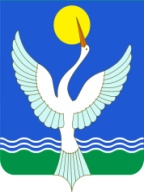                     СОВЕТ СЕЛЬСКОГО ПОСЕЛЕНИЯ  ЕРЕМЕЕВСКИЙ сельсоветМУНИЦИПАЛЬНОГО РАЙОНАЧишминскИЙ районРЕСПУБЛИКИ БАШКОРТОСТАН452172, с.Еремеево,  ул.Центральная, 18тел.: 2-47-00, 2-47-41